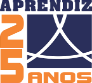 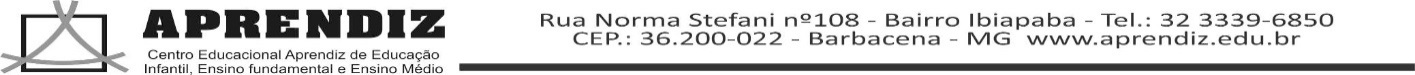 PORTFÓLIO  MATERNAL IIISETEMBRO - 2019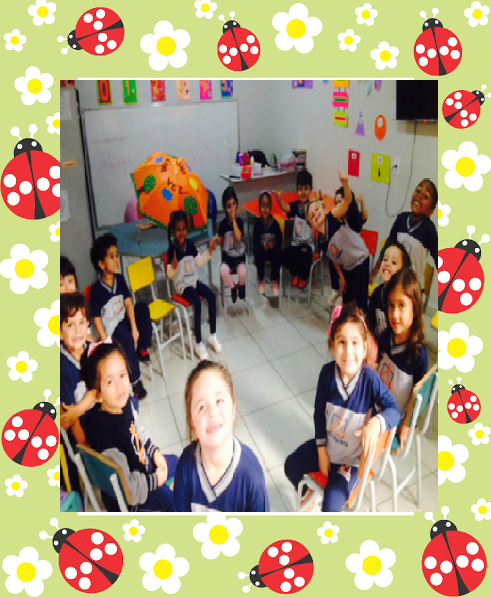 PROJETOLEITURAITINERANTE				A LEBRE E A TARTARUGA 	Os alunos do Maternal III aprenderam um pouco sobre a vida das tartarugas: onde vivem o que comem quais os tipos de tartarugas que existem, entre outras curiosidades! Tiveram também contato com uma tartaruga de verdade, foi uma experiência enriquecedora e muito divertida.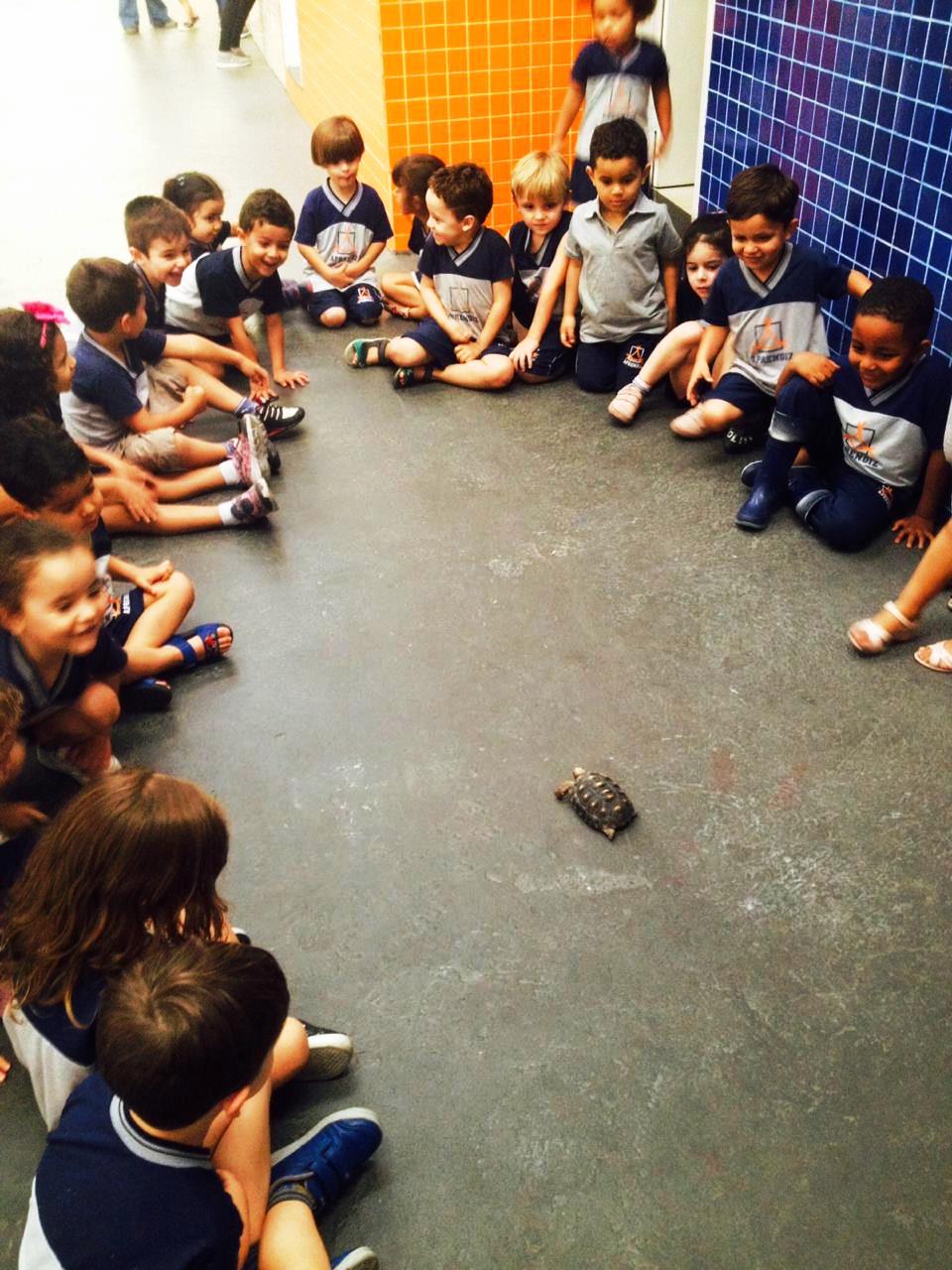 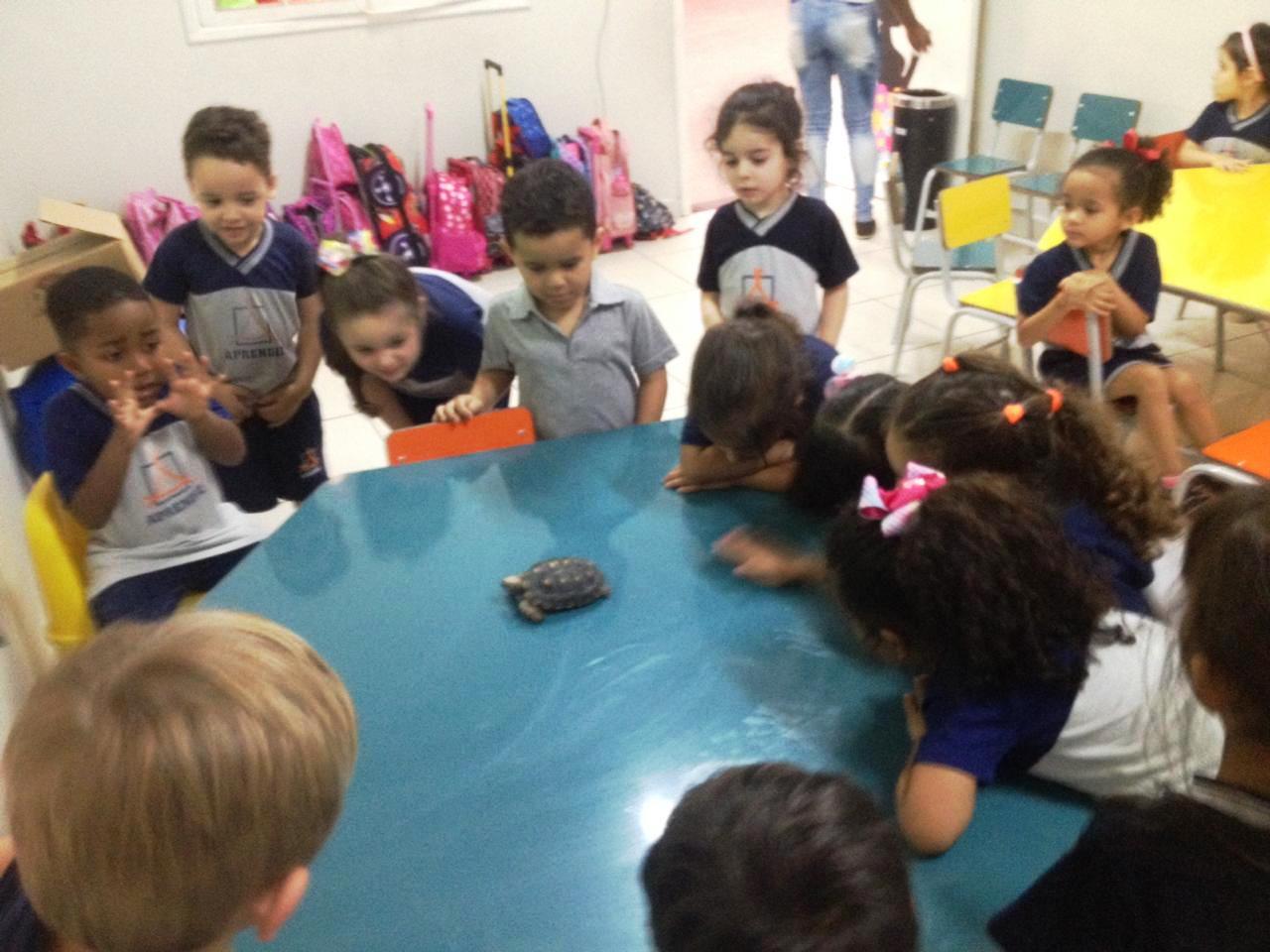 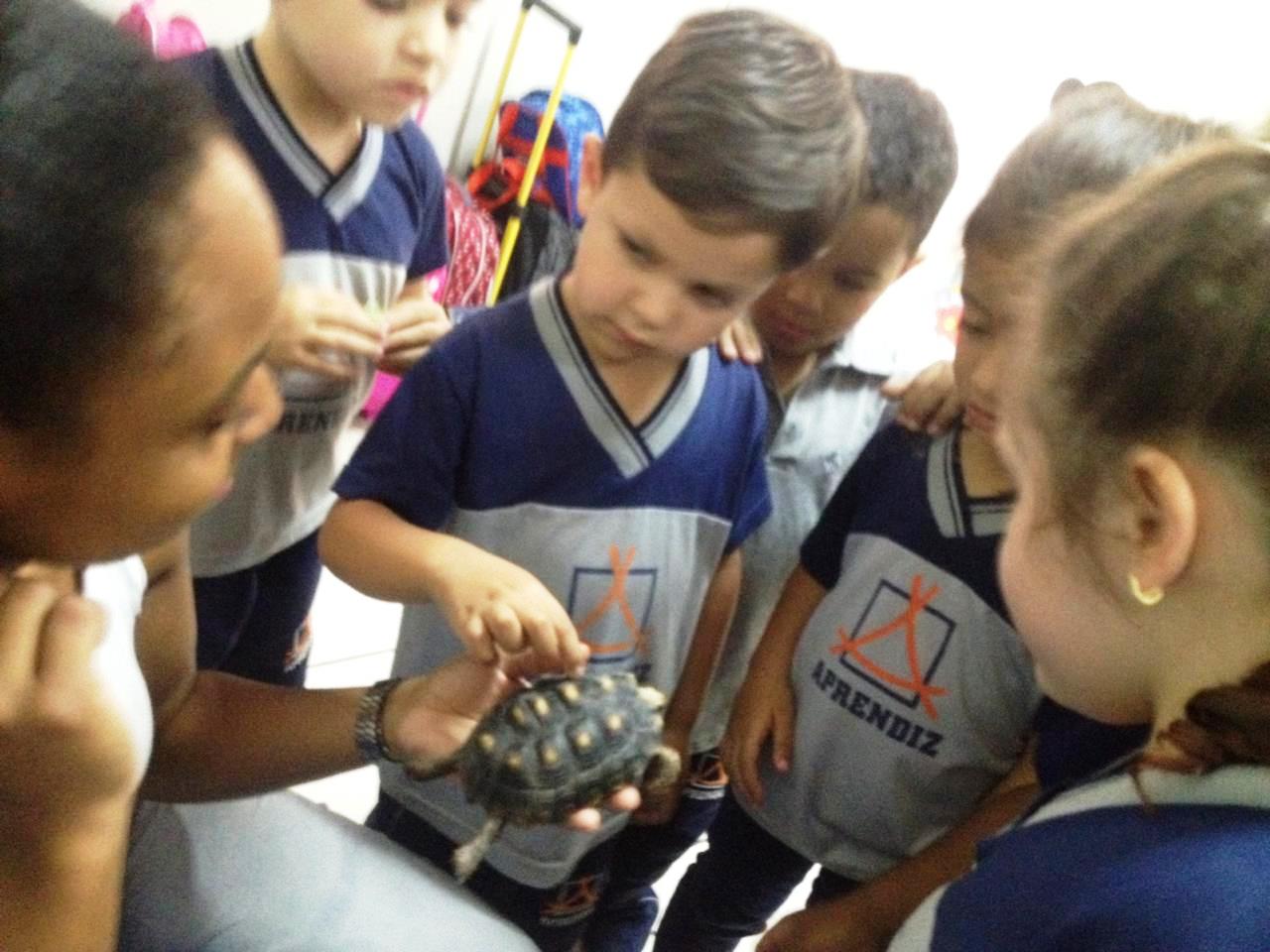 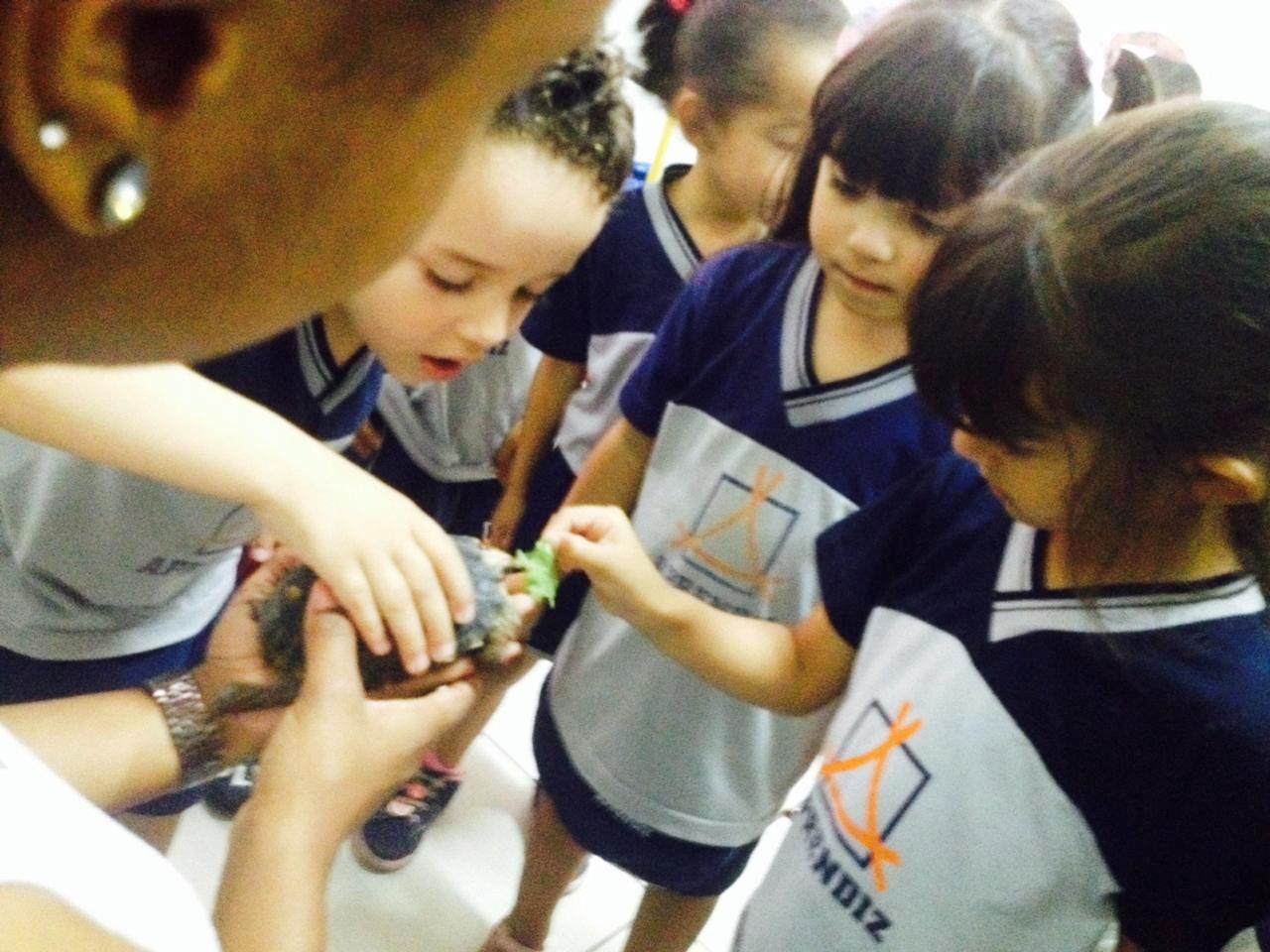 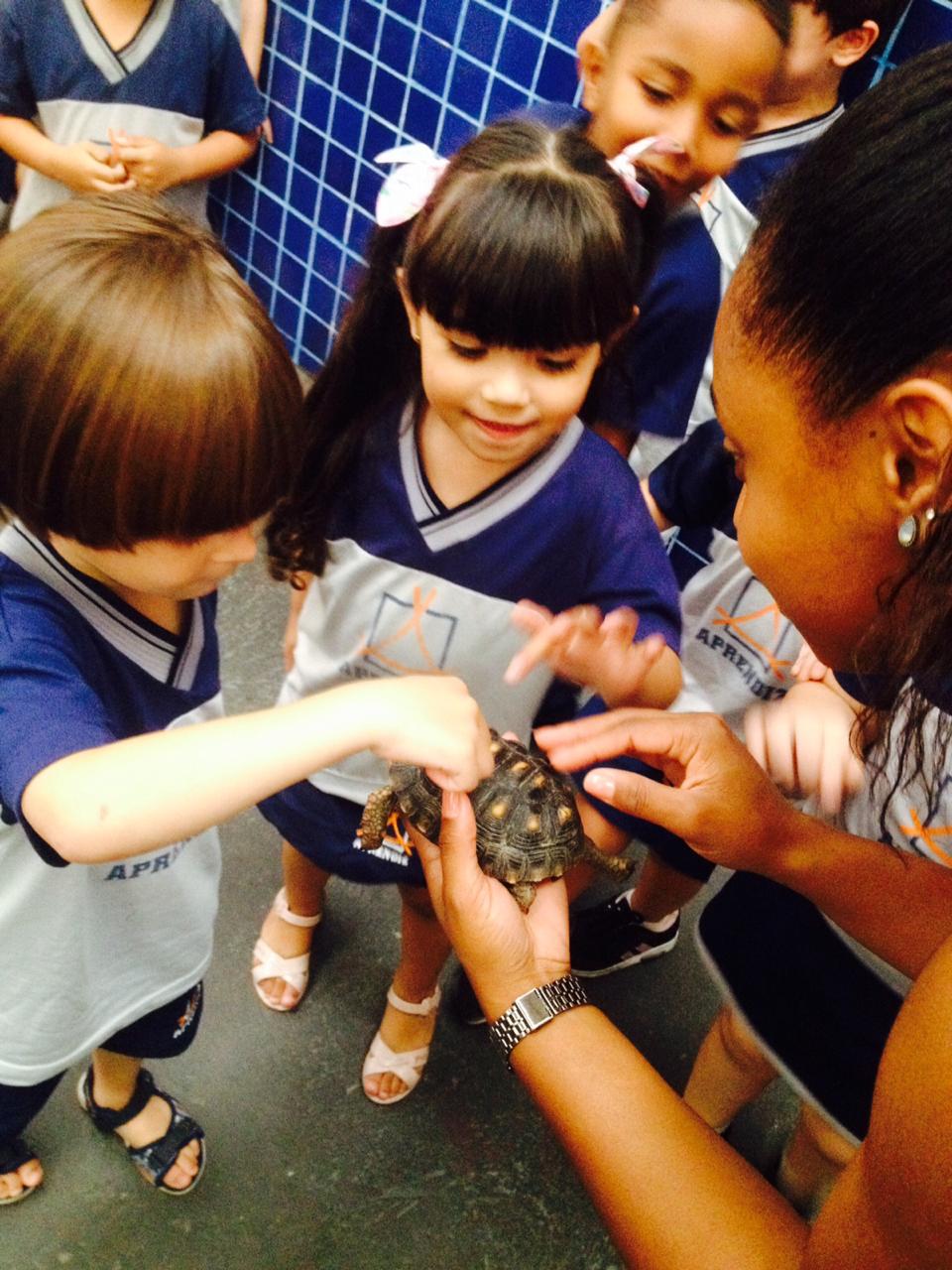 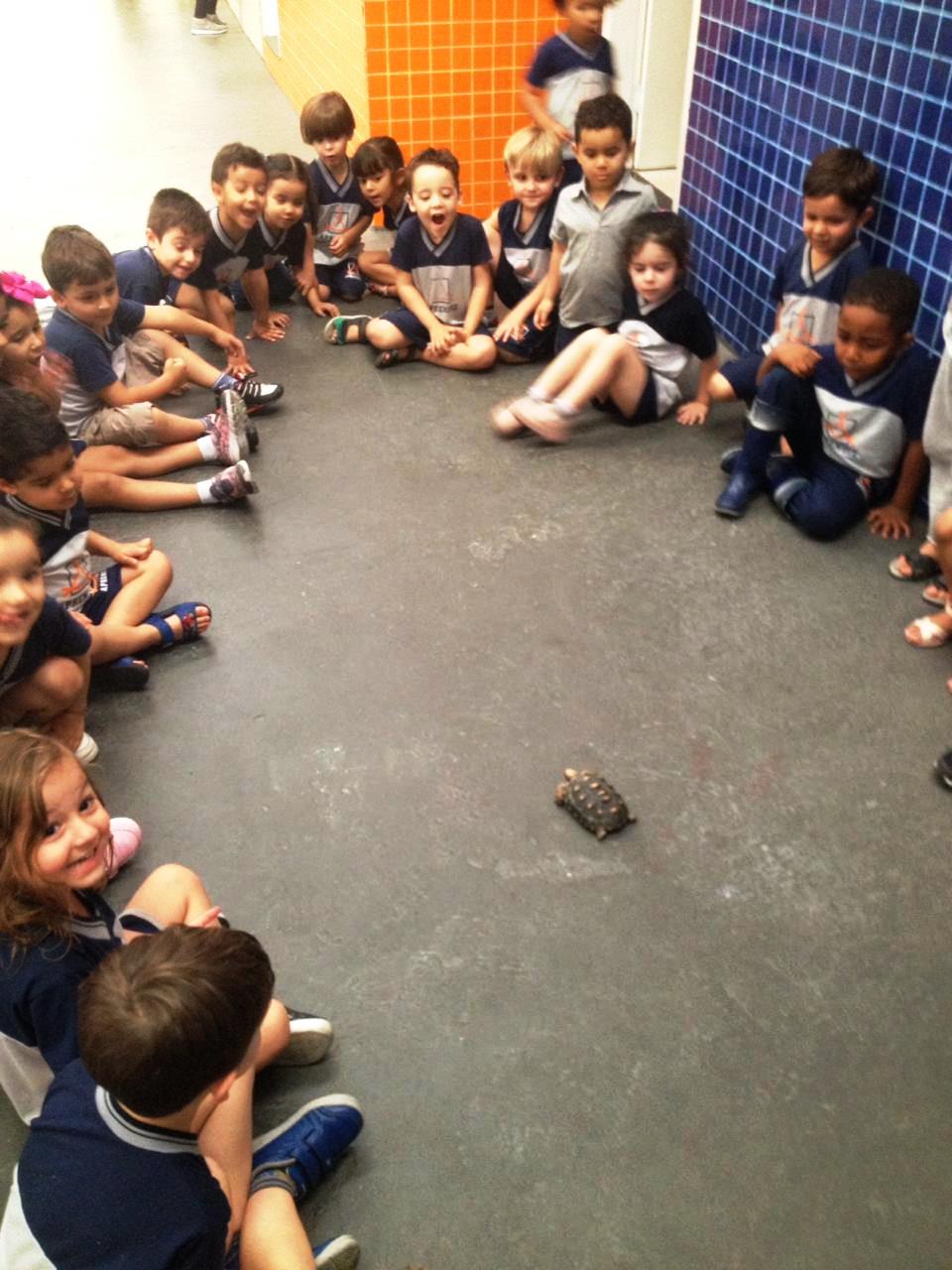 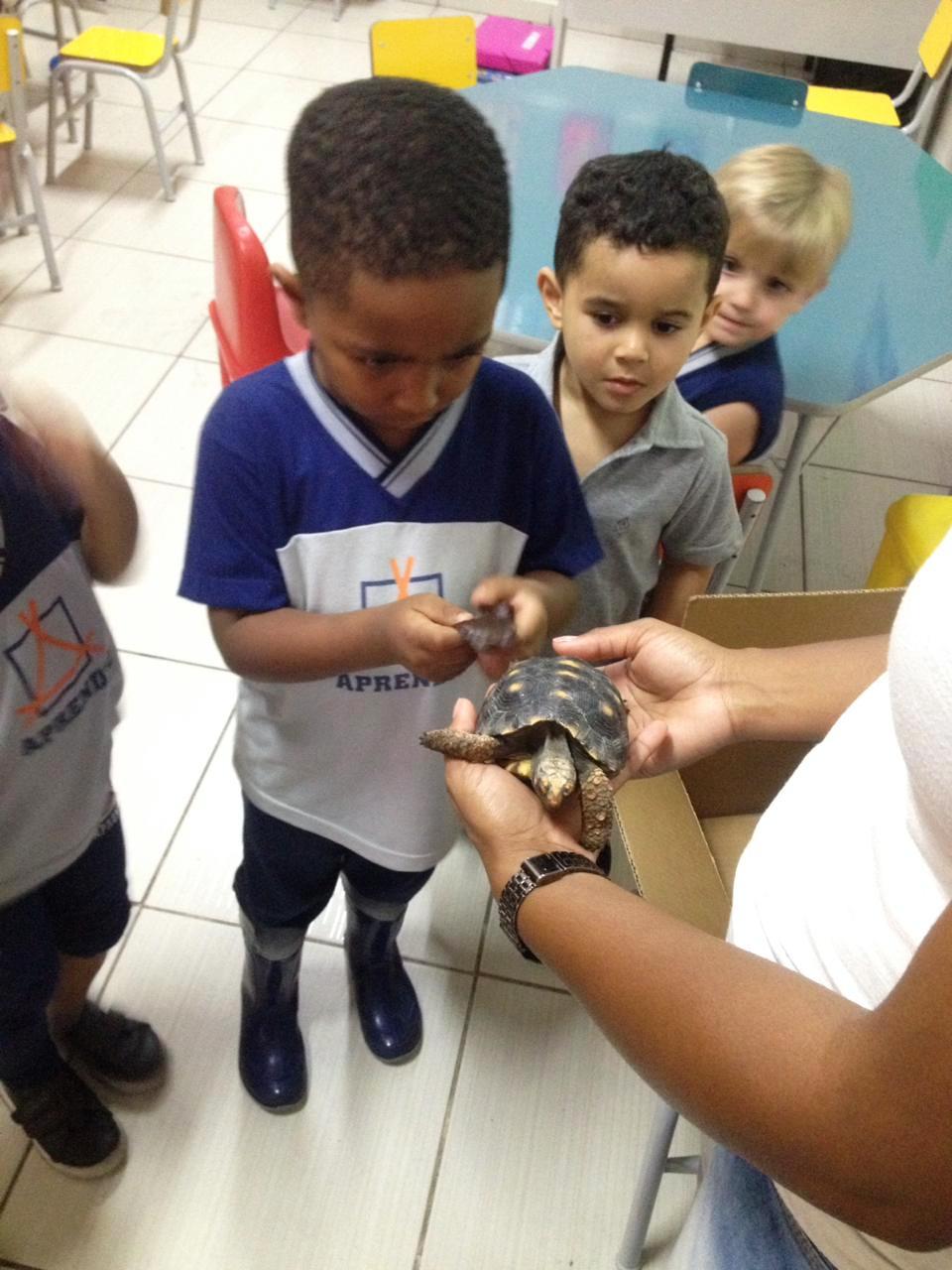 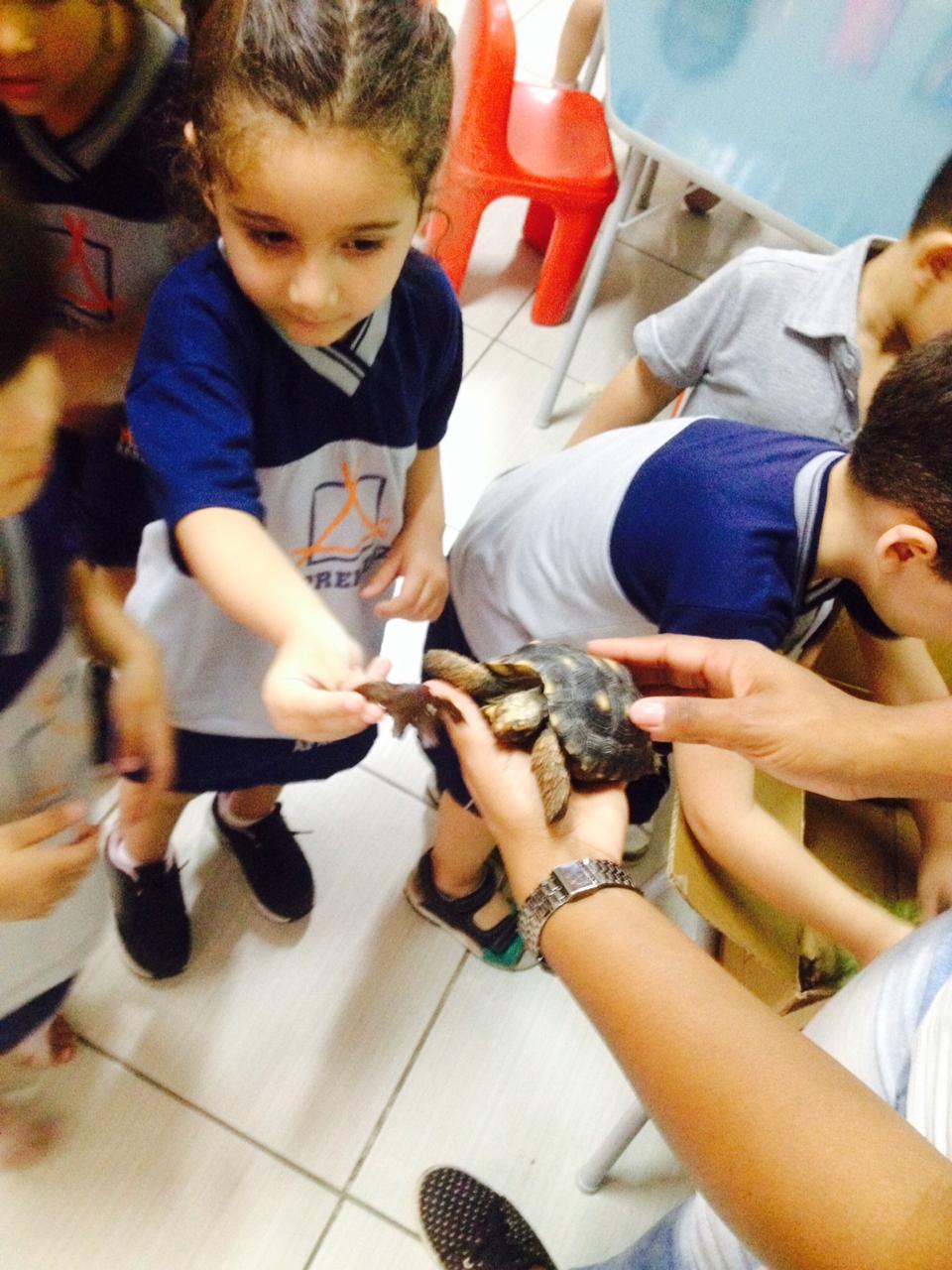 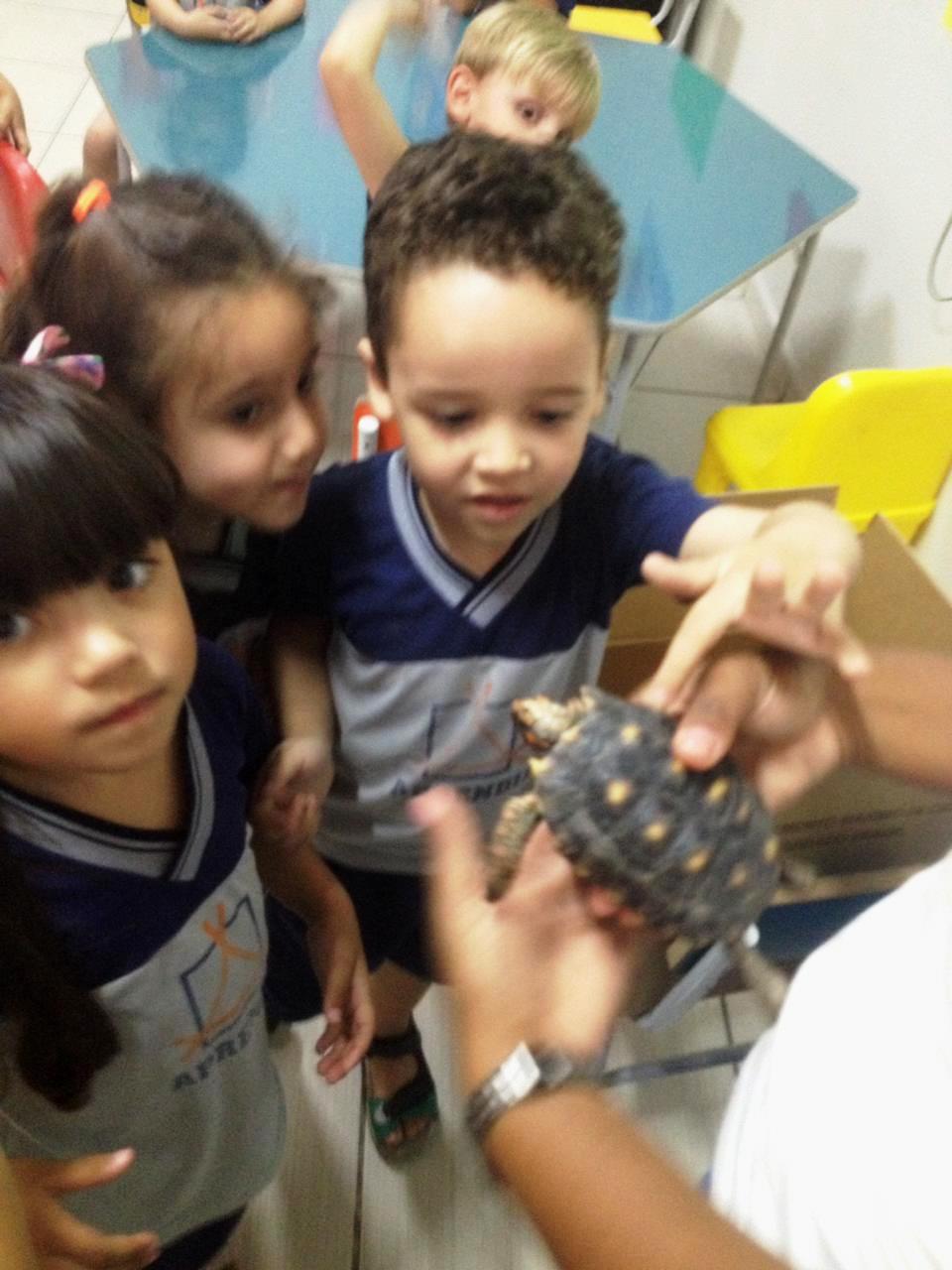 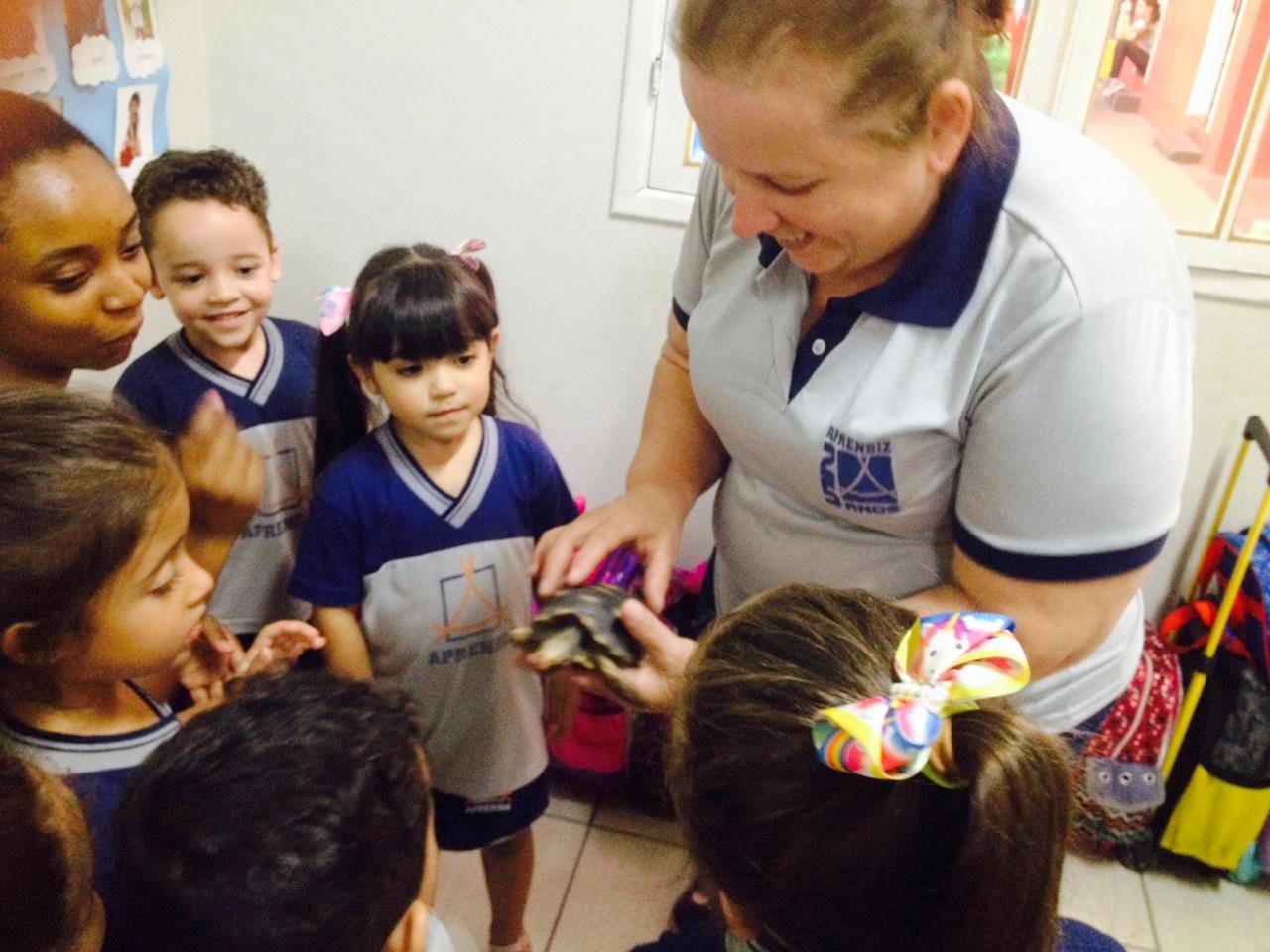 PROJETO SOCIOEMOCIONAL				           ROLETA DOS SENTIMENTOS 		Atividade lúdica e muito criativa para trabalhar a Educação Emocional com as crianças, permitindo que conheçam e lidem com os sentimentos e emoções de forma construtiva. Esse jogo ajuda a controlar, medir e regular as emoções das crianças. 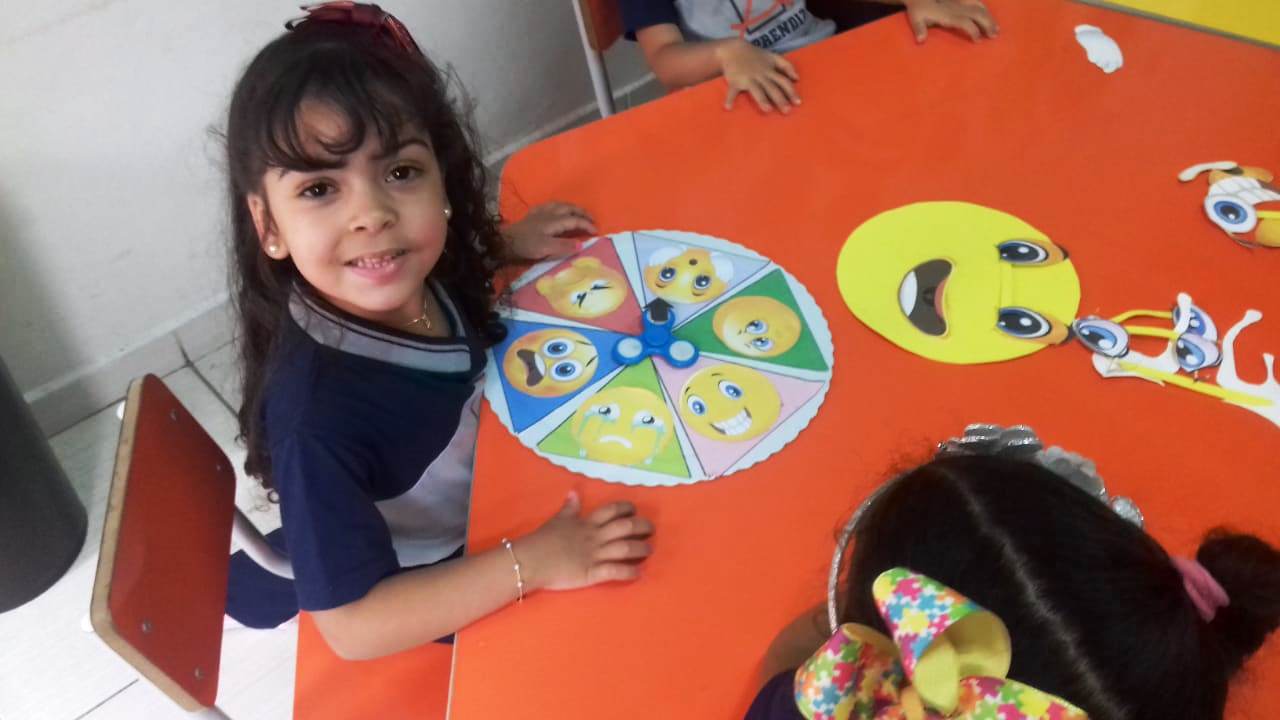 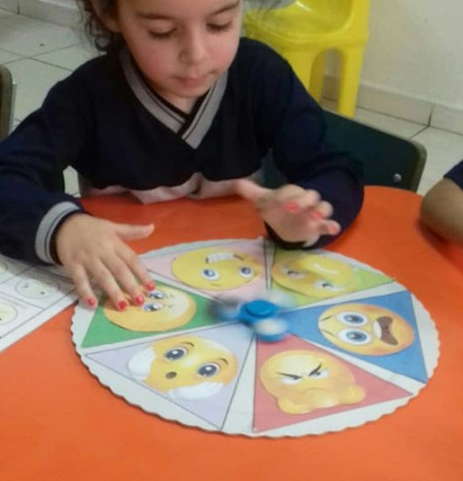 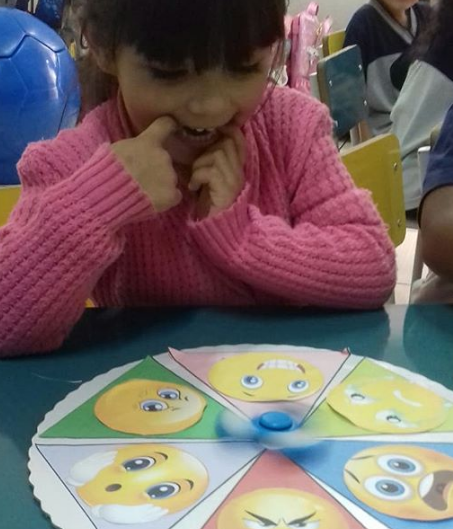 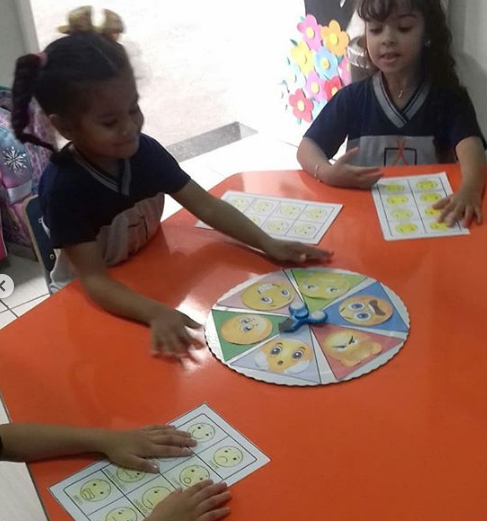 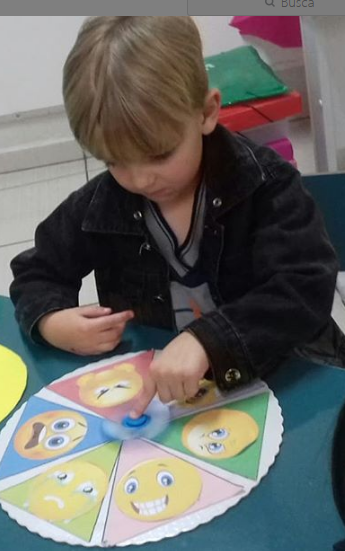 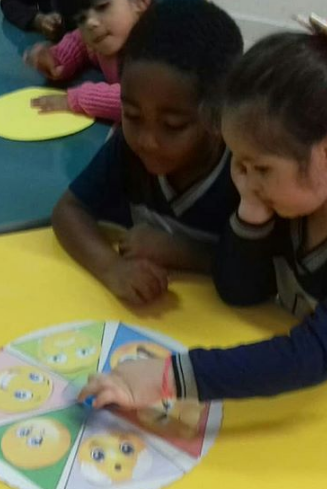 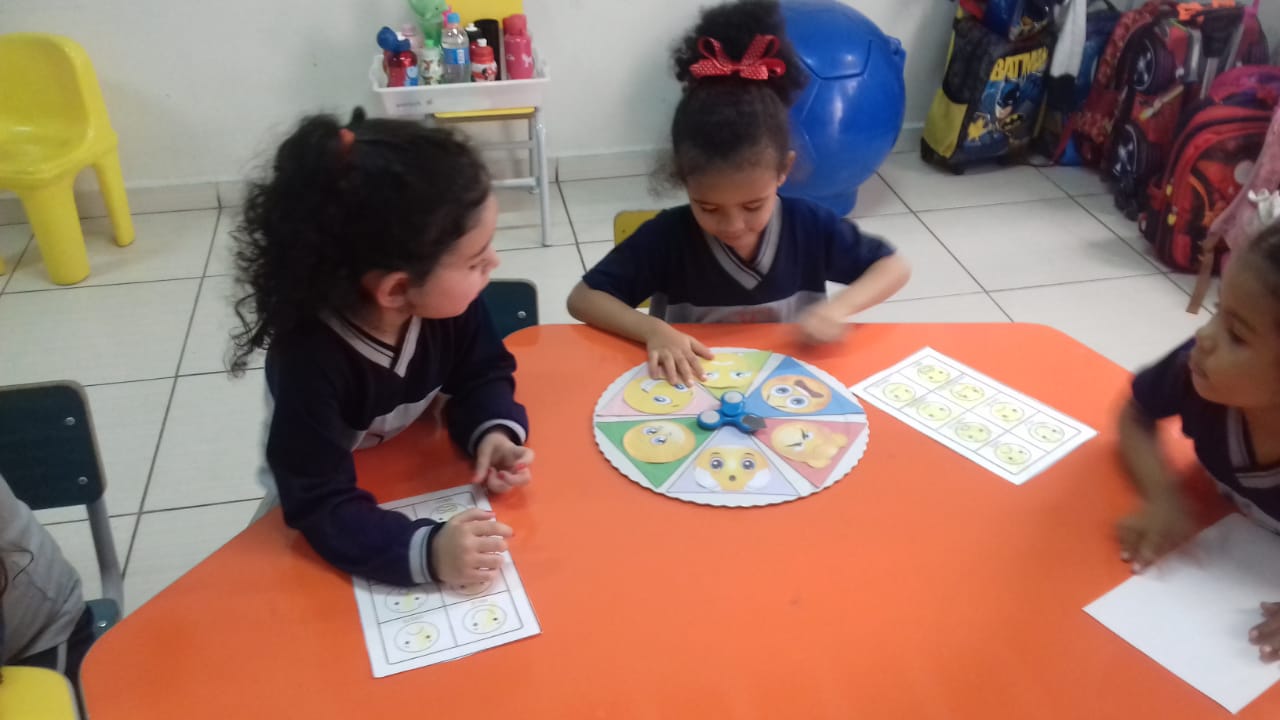 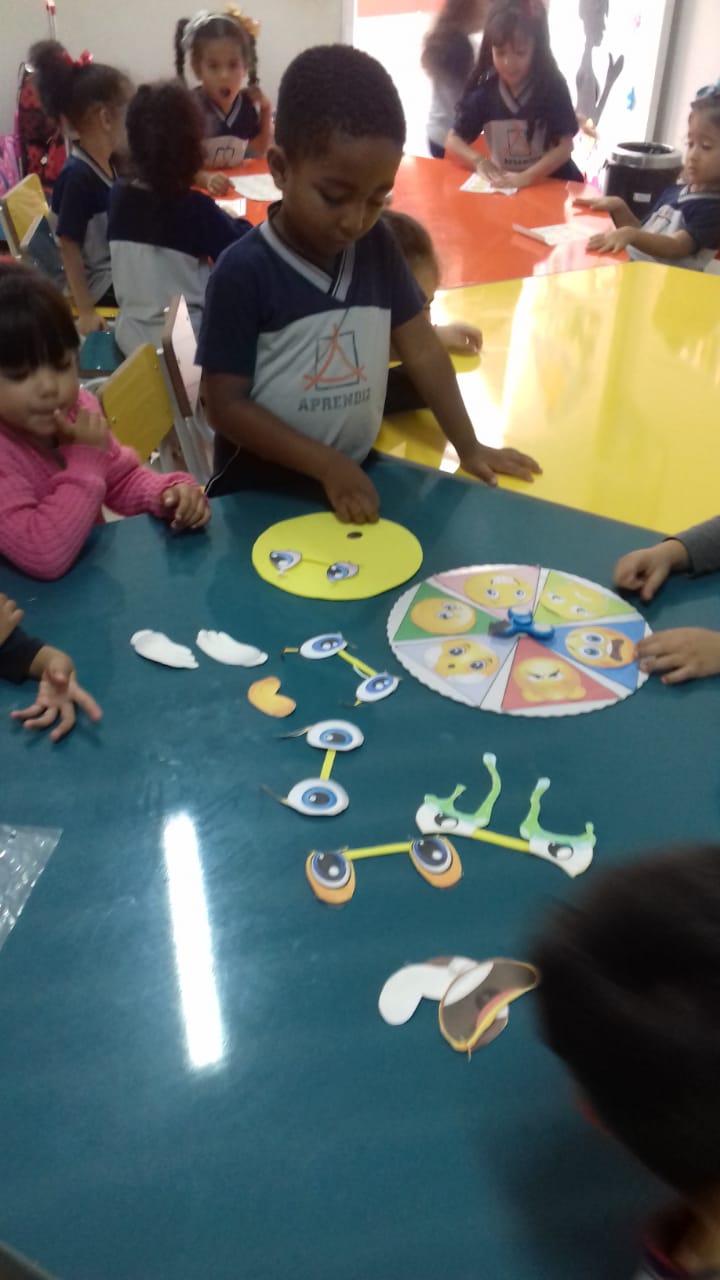 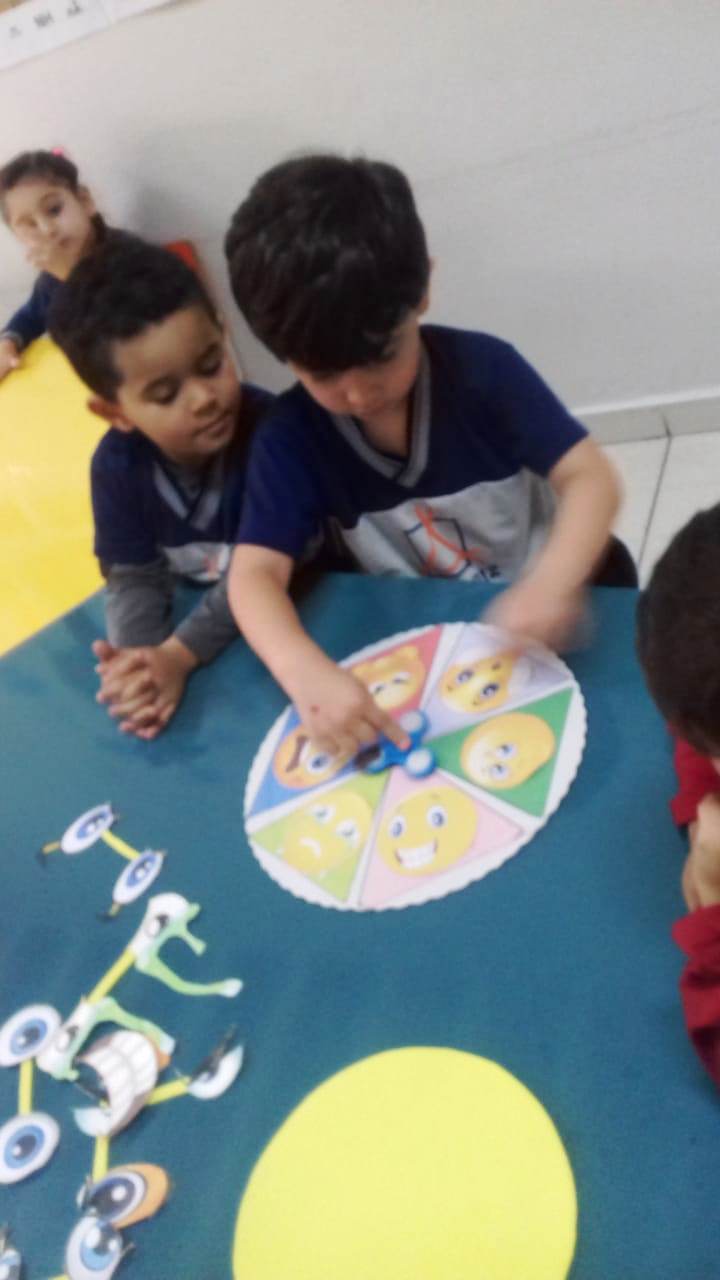 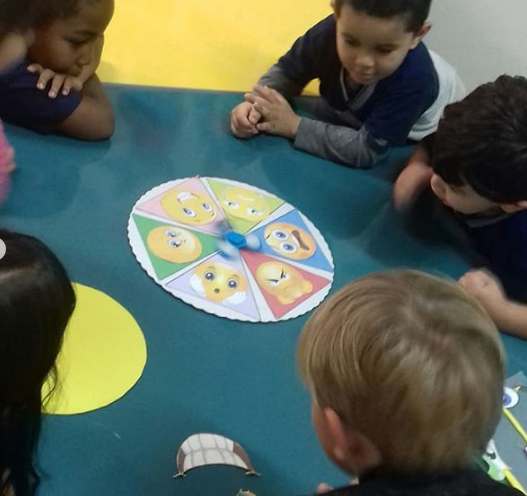 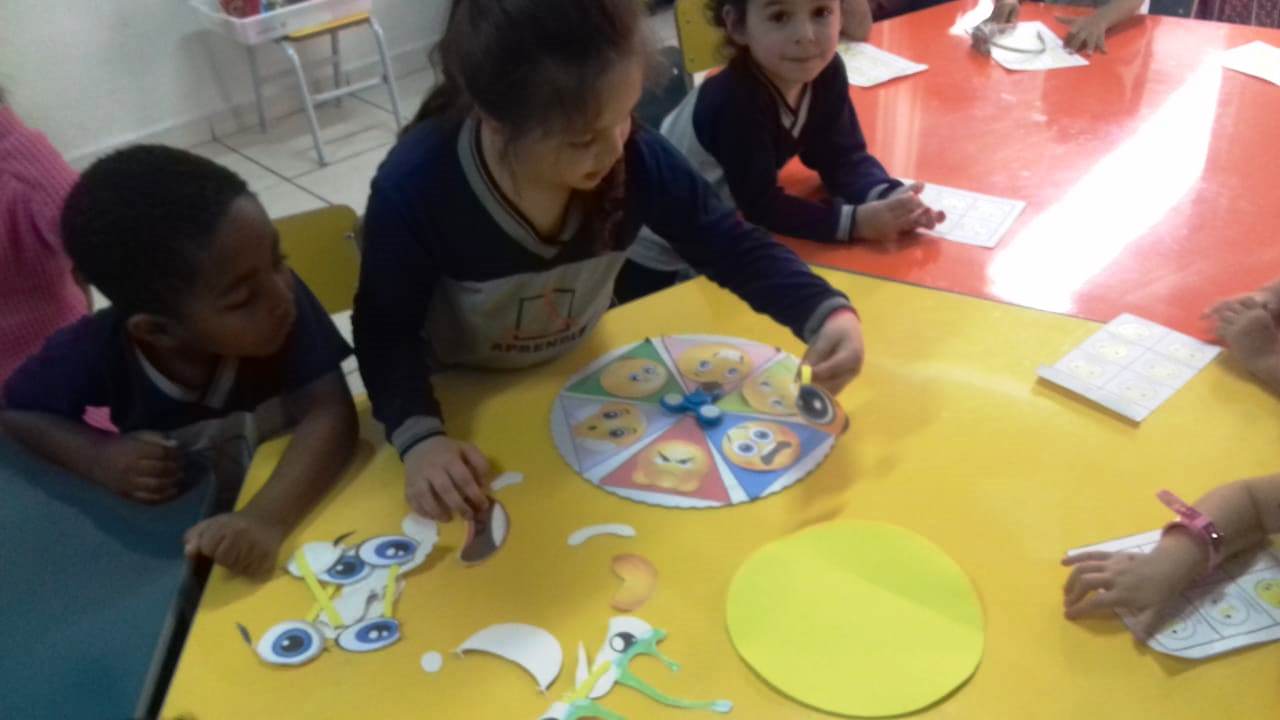 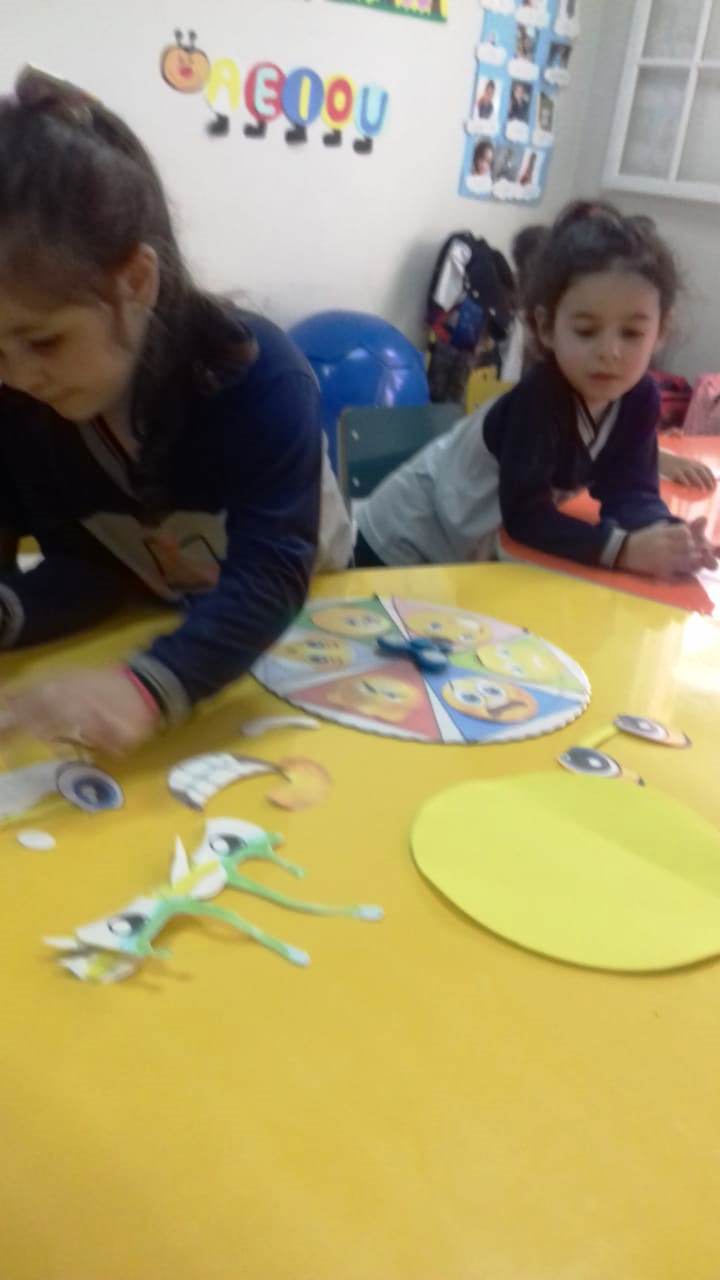 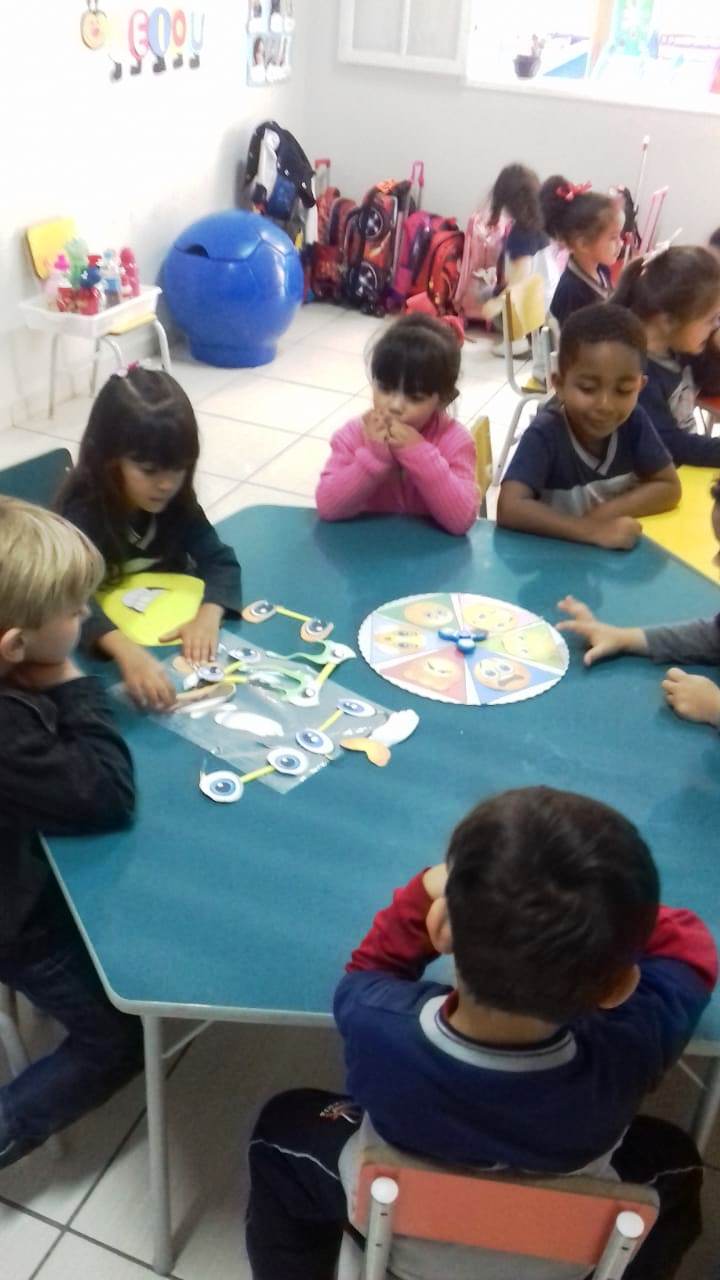 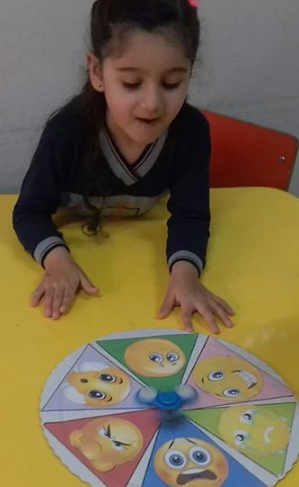 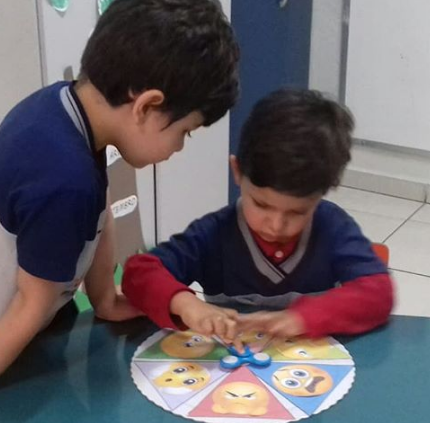 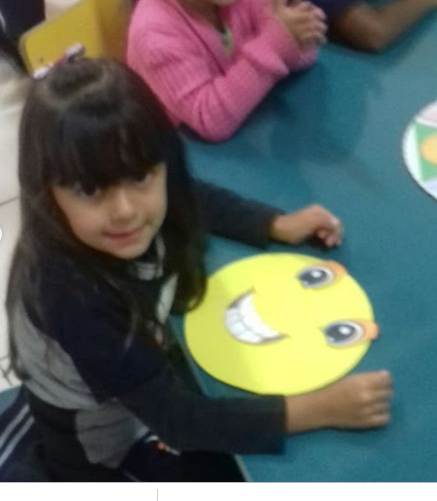 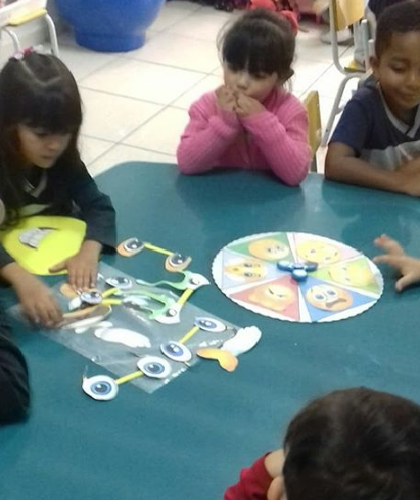 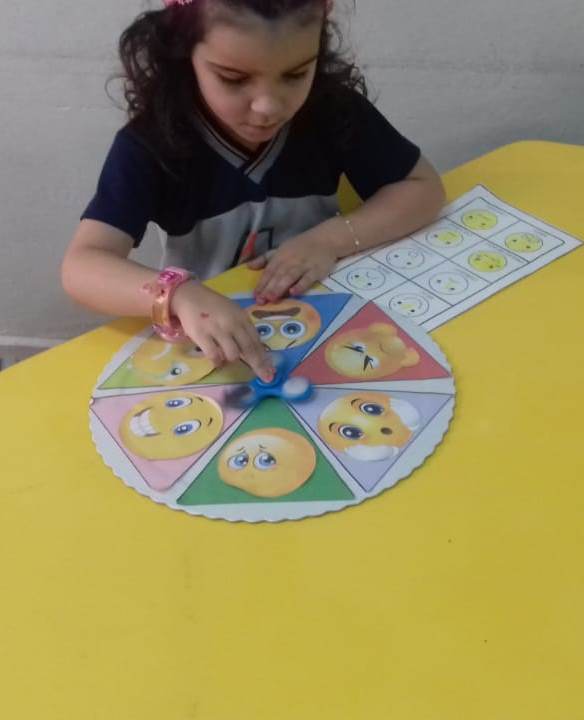 PROJETOEDUCAÇÃOFINANCEIRA  				            FEIRINHA DAS FRUTAS 		 Os alunos do Maternal III aprenderam e se divertiram muito com a feirinha das frutas. As crianças tiveram contato com as cédulas e moedas (de mentira) simulando a compra e venda das frutas. Além de aprenderem os conceitos básicos da Educação Financeira também ampliam o repertório alimentar dos alunos. No final da atividade, com a intervenção da professora, eles compartilharam as frutas com os outros colegas.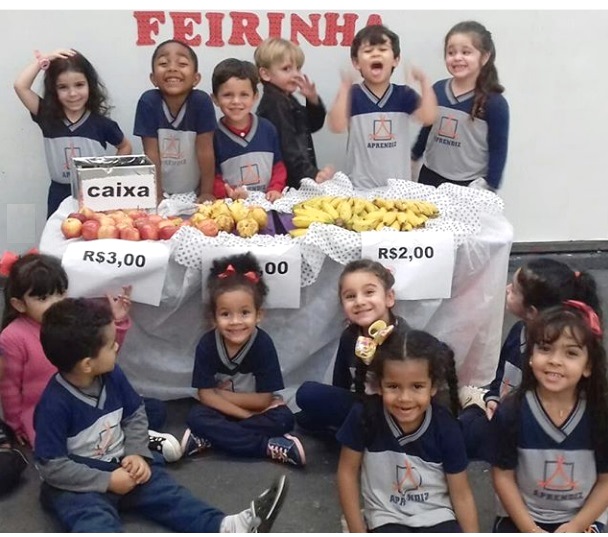 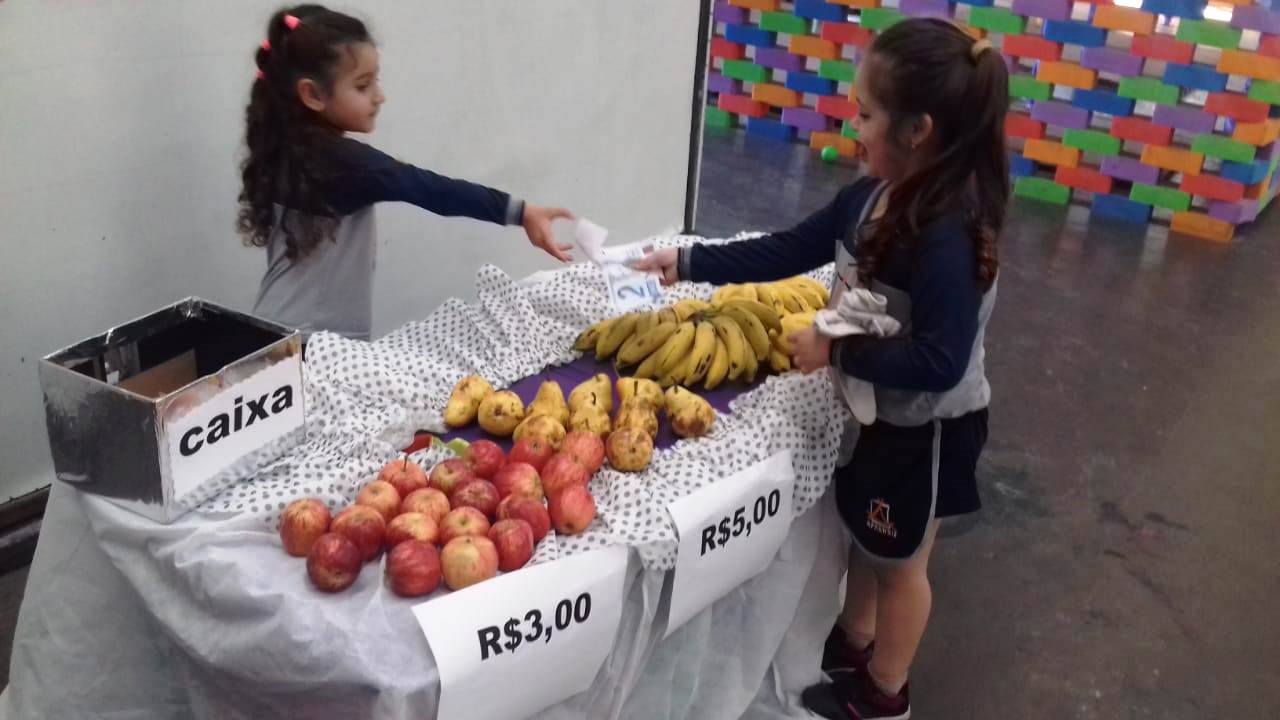 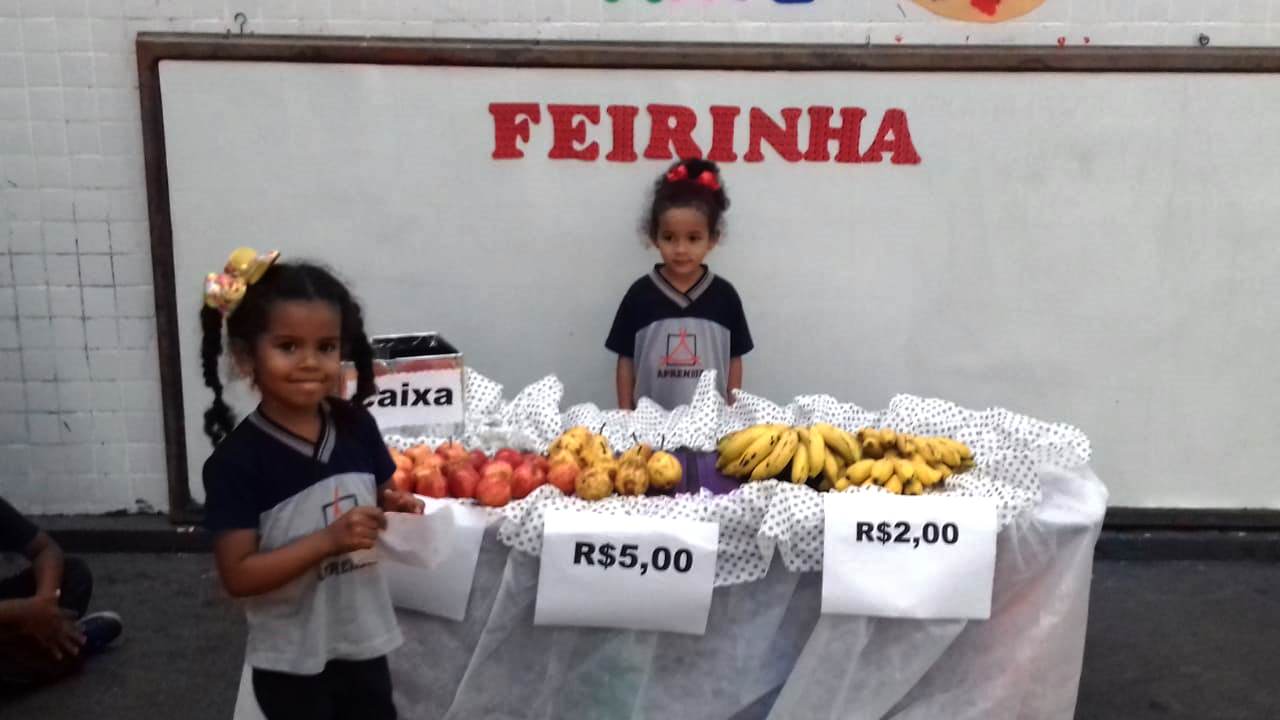 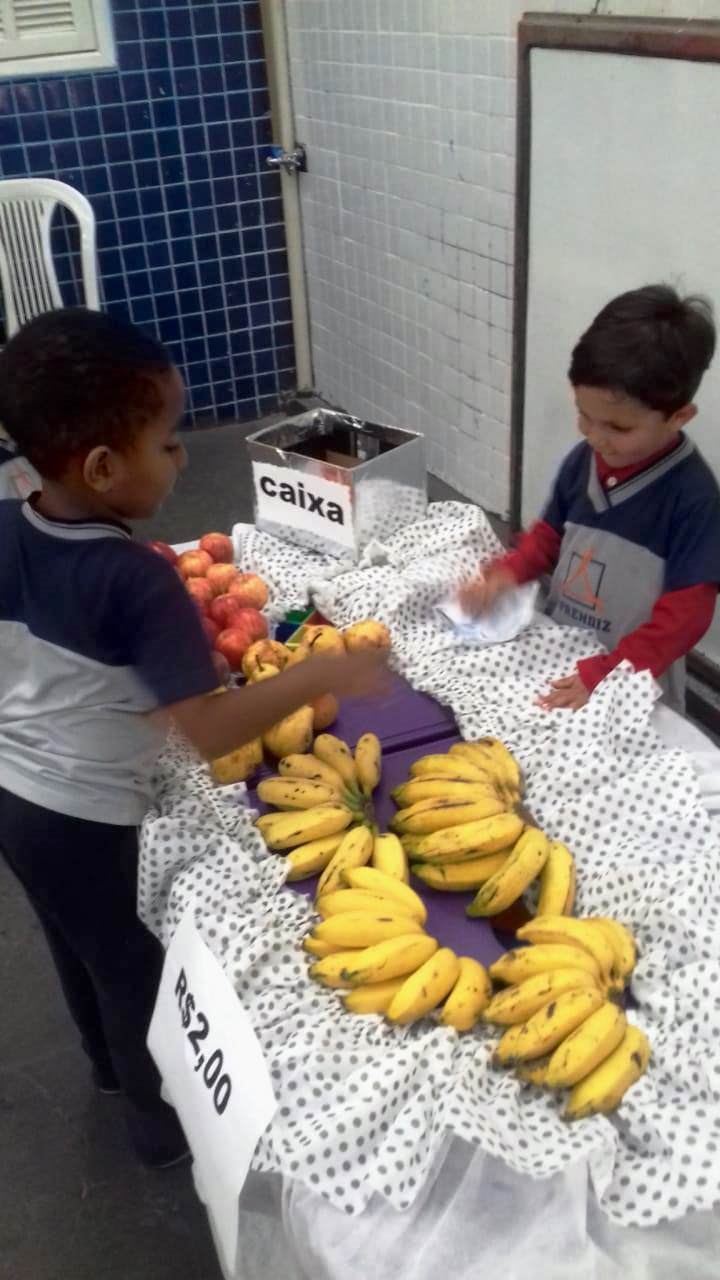 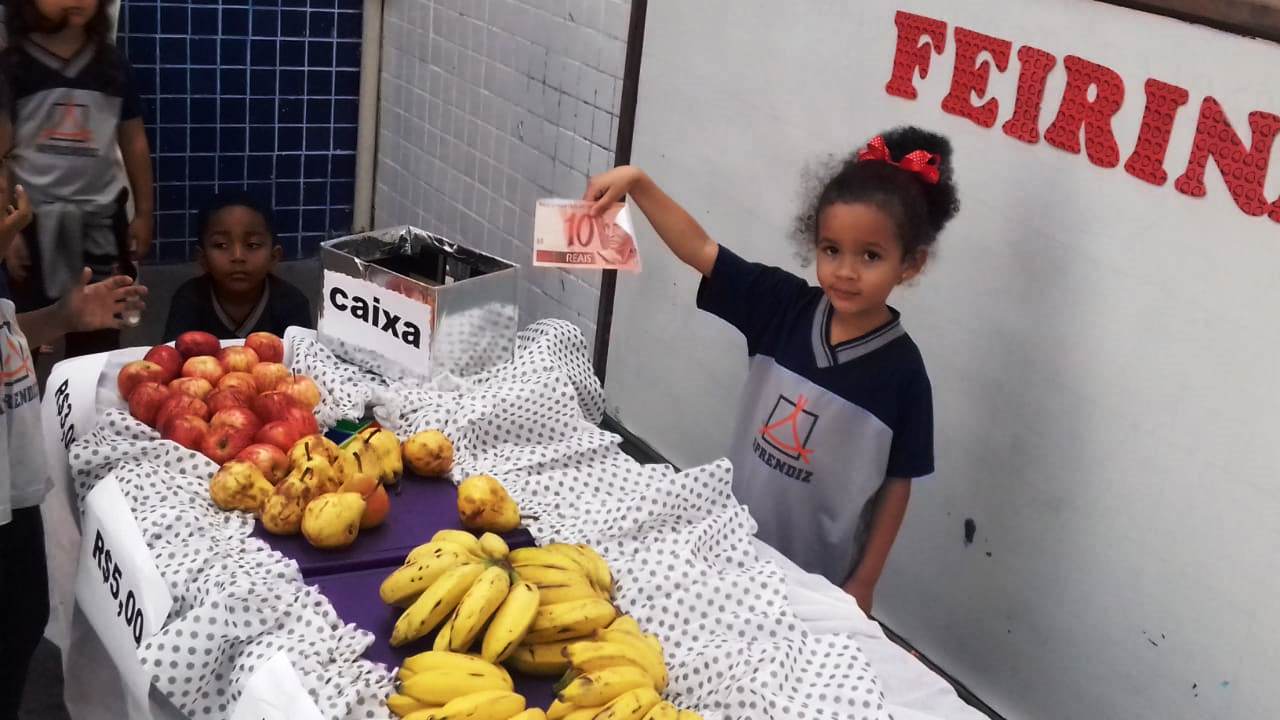 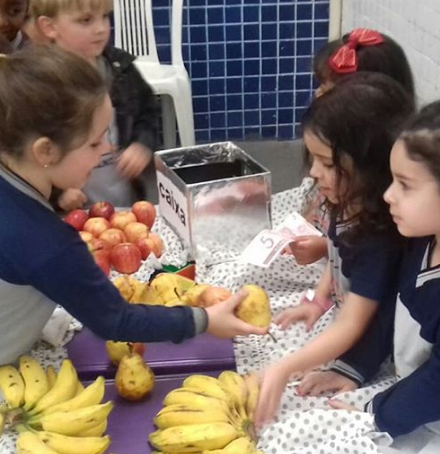 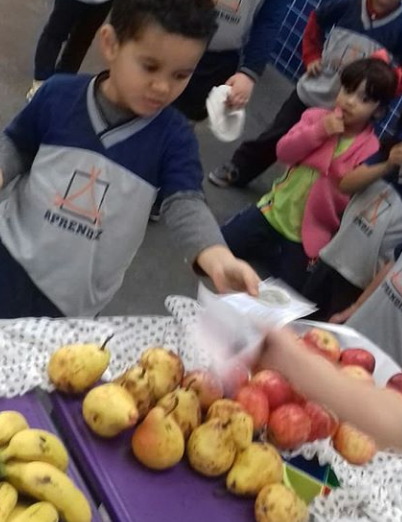 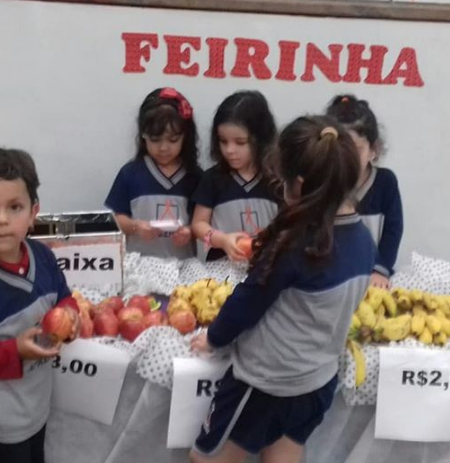 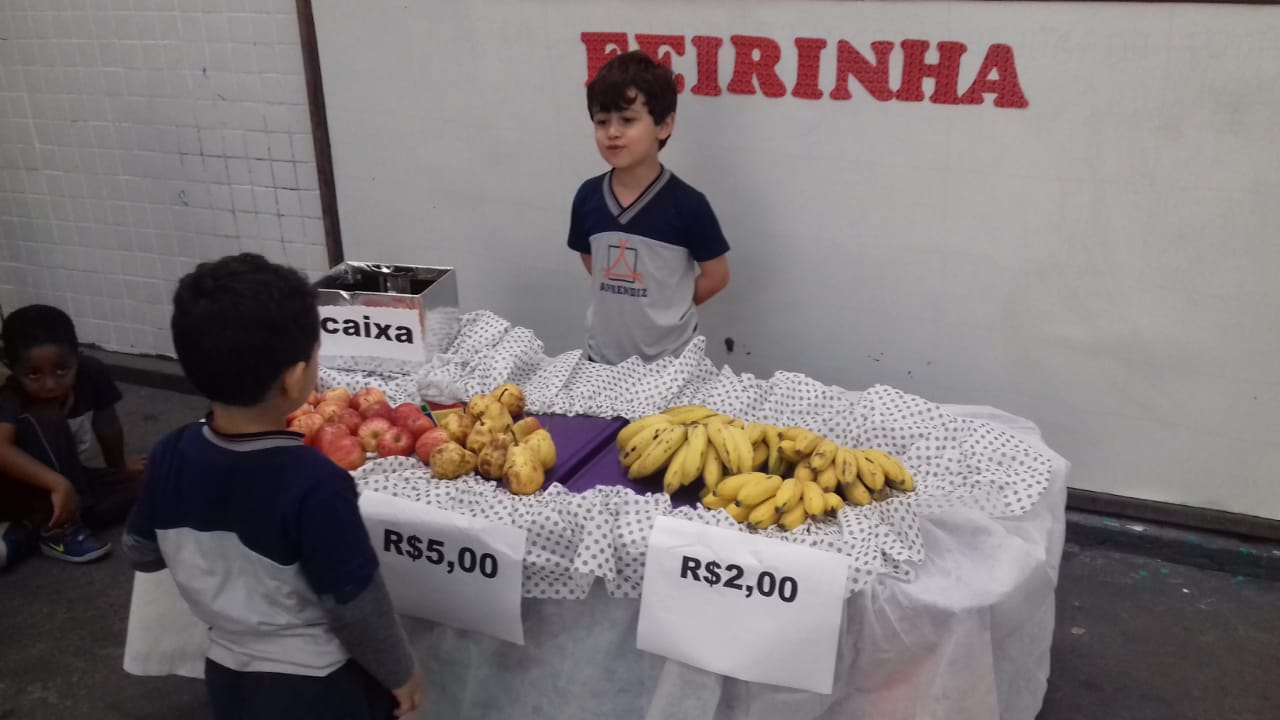 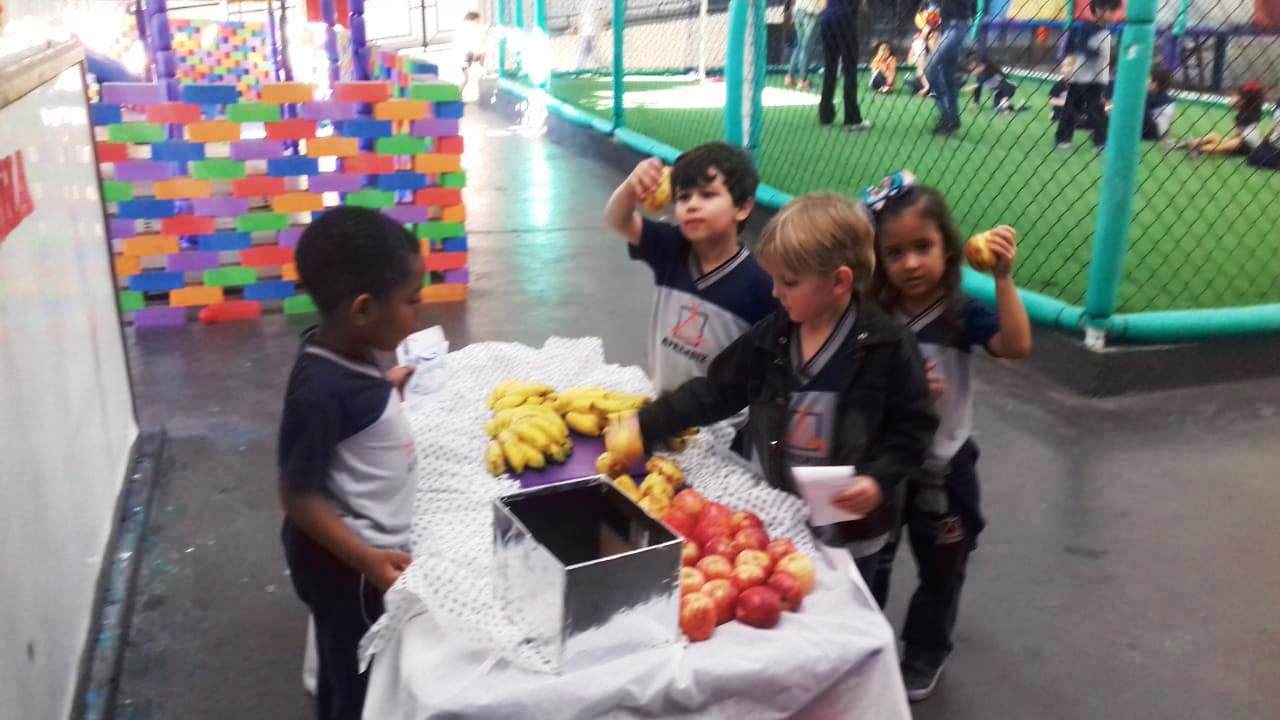 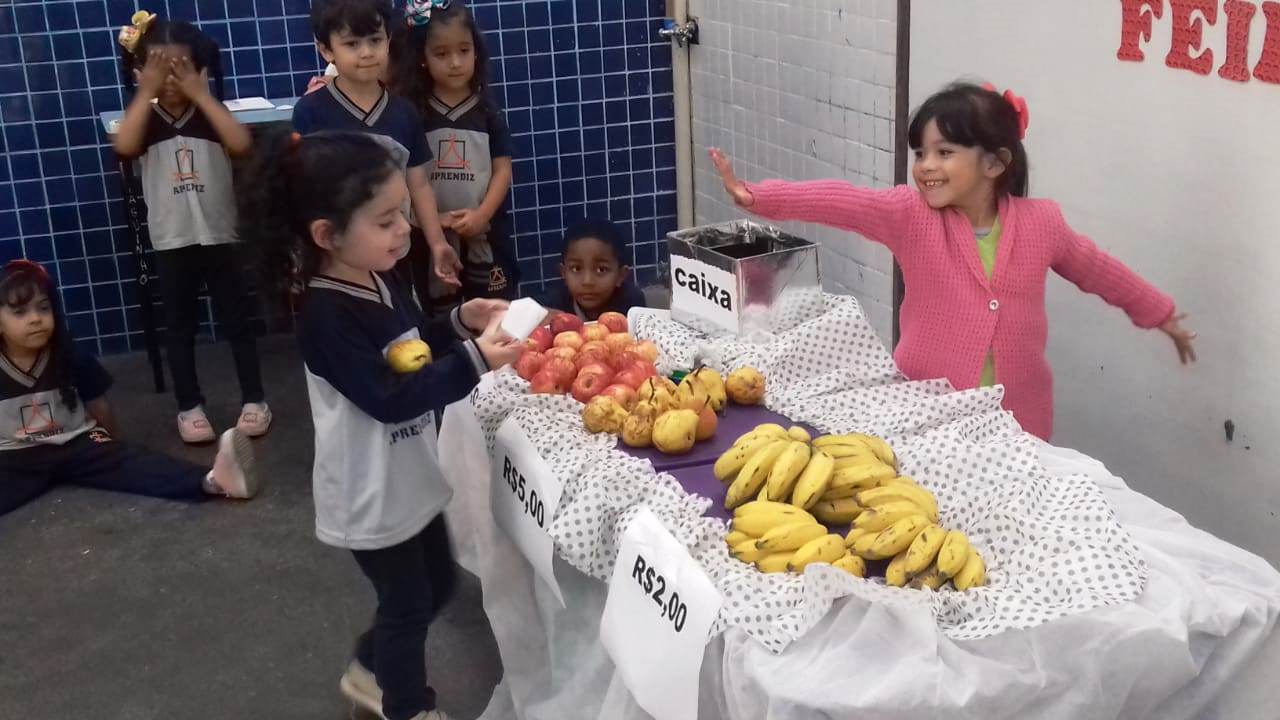 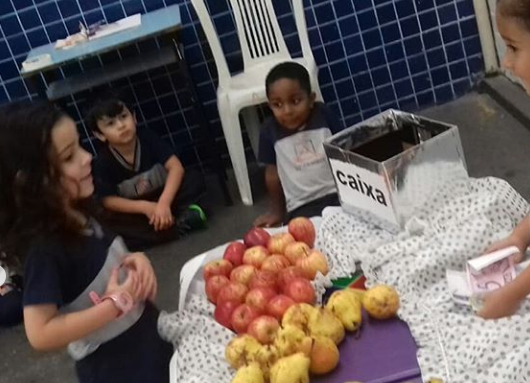 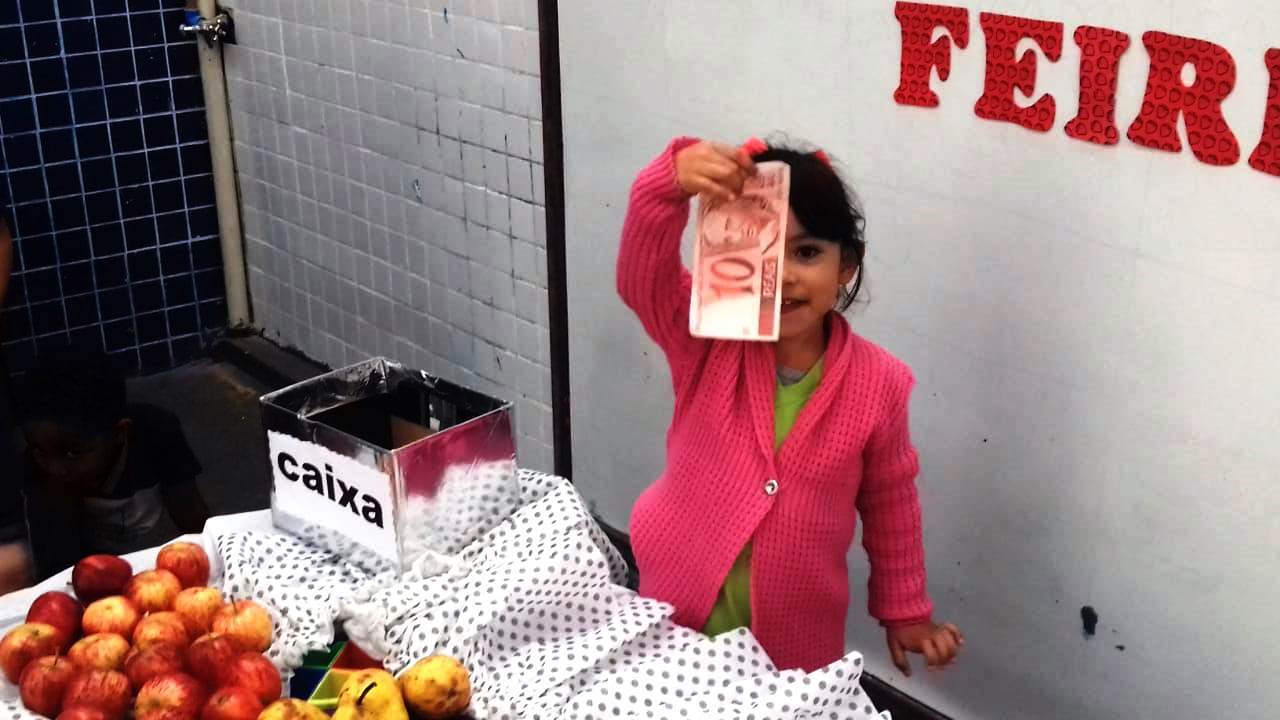 